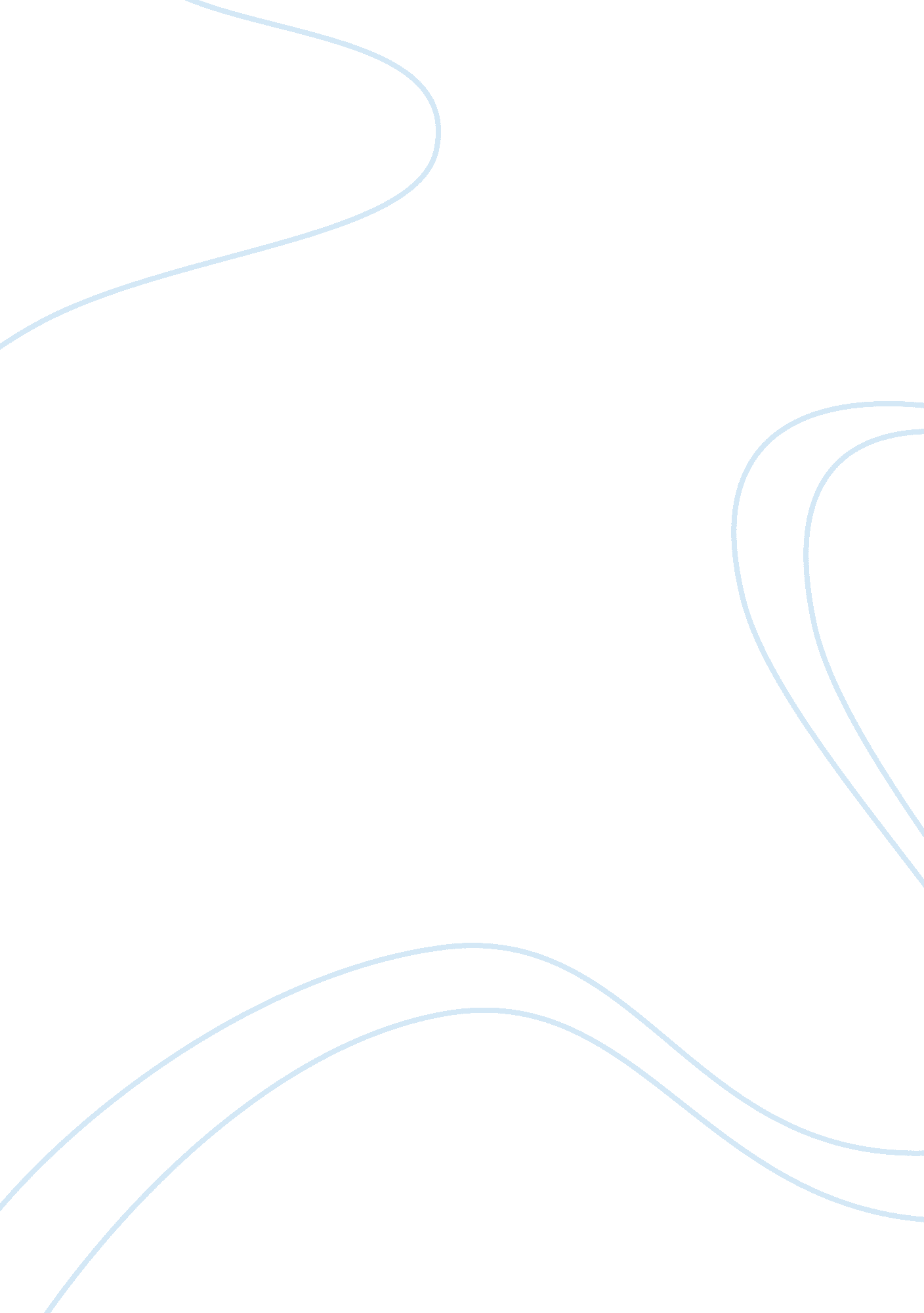 Discovering a cure for cancerEducation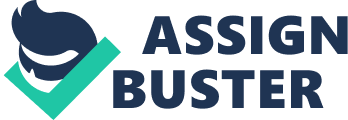 The paper " Discovering a Cure for Cancer" is an exceptional example of an educational scholarship essay. Throughout my education I have worked hard to establish good analytical and critical thinking capability; I have further acquired an understanding of my subject of interest by watching documentaries and reading research journals. I have dreamt about this subject of study for years. 
Although I feel I have learned a lot so far, I am fully aware that in order to follow my career goals, I still need to expand my perspective and acquire further knowledge in my field. That is why I am applying to X University, a university with a very high reputation. 
What sort of person am I? Friends would describe me as punctual, ethical, and deeply concerned about friends and family. They would also say that I am a curious individual with a love for learning. Ever since I was little, I have loved exploring and learning new things. What I like in particular about my subject of study is that the “ exploring” and learning that goes on in the lab can actually help improve people’s lives. That makes me feel good. 
That’s what I would use this degree to do: to help people. I would love to discover a cure for HIV/AIDS or for cancer, for example. This degree would not be about me, it would be about other people. I want to give back to my community. 